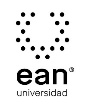 FICHA TÉCNICA DE CONSTRUCCIÓN DEL ÍTEMFICHA TÉCNICA DE CONSTRUCCIÓN DEL ÍTEMNo. Ítem: 1No. Ítem: 1No. Ítem: 1DATOS DEL ÍTEMDATOS DEL ÍTEMDATOS DEL AUTORPrograma académico: Lenguas ModernasPrograma académico: Lenguas ModernasPrueba: Teoría DiscursivaPrueba: Teoría DiscursivaPrueba: Teoría DiscursivaPrueba: Teoría DiscursivaPrueba: Teoría DiscursivaPrueba: Teoría DiscursivaÍTEM: COMPETENCIA ESPECÍFICA, CONTEXTO, ENUNCIADO Y OPCIONES DE RESPUESTAÍTEM: COMPETENCIA ESPECÍFICA, CONTEXTO, ENUNCIADO Y OPCIONES DE RESPUESTAÍTEM: COMPETENCIA ESPECÍFICA, CONTEXTO, ENUNCIADO Y OPCIONES DE RESPUESTACompetencia específica señalada en el syllabus, que evalúa este ítem:Elabora escritos que atienden a un plan de redacción y a intenciones comunicativas específicas siguiendo parámetros de organización textual.Competencia específica señalada en el syllabus, que evalúa este ítem:Elabora escritos que atienden a un plan de redacción y a intenciones comunicativas específicas siguiendo parámetros de organización textual.Competencia específica señalada en el syllabus, que evalúa este ítem:Elabora escritos que atienden a un plan de redacción y a intenciones comunicativas específicas siguiendo parámetros de organización textual.CONTEXTO - Caso - situación problémica:El siguiente párrafo fue tomado del entregable de la guía 1, que realizó un equipo de trabajo para el bloque de Teoría Discursiva. Léalo detenidamente:(…) En la lectura se explica que, pragmáticamente hablando, la interpretación de un mensaje no está dado únicamente por su sintaxis u orden de las palabras, sino también por su contexto y circunstancias. Es decir que, según la lengua, los últimos ayudan a decidir entre alternativas de uso o interpretación, como también para explicar los contrastes que se presenten.CONTEXTO - Caso - situación problémica:El siguiente párrafo fue tomado del entregable de la guía 1, que realizó un equipo de trabajo para el bloque de Teoría Discursiva. Léalo detenidamente:(…) En la lectura se explica que, pragmáticamente hablando, la interpretación de un mensaje no está dado únicamente por su sintaxis u orden de las palabras, sino también por su contexto y circunstancias. Es decir que, según la lengua, los últimos ayudan a decidir entre alternativas de uso o interpretación, como también para explicar los contrastes que se presenten.CONTEXTO - Caso - situación problémica:El siguiente párrafo fue tomado del entregable de la guía 1, que realizó un equipo de trabajo para el bloque de Teoría Discursiva. Léalo detenidamente:(…) En la lectura se explica que, pragmáticamente hablando, la interpretación de un mensaje no está dado únicamente por su sintaxis u orden de las palabras, sino también por su contexto y circunstancias. Es decir que, según la lengua, los últimos ayudan a decidir entre alternativas de uso o interpretación, como también para explicar los contrastes que se presenten.ENUNCIADO:Suponga que a usted se le solicita revisar si en ese párrafo se evidencian faltas sintácticas que deban atenderse para mejorar la composición textual. ¿En qué aspectos, principalmente, usted recomendaría al equipo de trabajo centrar su atención?:ENUNCIADO:Suponga que a usted se le solicita revisar si en ese párrafo se evidencian faltas sintácticas que deban atenderse para mejorar la composición textual. ¿En qué aspectos, principalmente, usted recomendaría al equipo de trabajo centrar su atención?:ENUNCIADO:Suponga que a usted se le solicita revisar si en ese párrafo se evidencian faltas sintácticas que deban atenderse para mejorar la composición textual. ¿En qué aspectos, principalmente, usted recomendaría al equipo de trabajo centrar su atención?:Opciones de respuesta
a. En la discordancia sujeto-verbo y en el uso reiterado de un conector lógico.b. En la discordancia sustantivo-adjetivo y en el empleo de las preposiciones.c. En la discordancia sujeto-verbo y en el empleo de las preposiciones. d. En la discordancia sustantivo-adjetivo y en el uso reiterado de un conector lógico.Opciones de respuesta
a. En la discordancia sujeto-verbo y en el uso reiterado de un conector lógico.b. En la discordancia sustantivo-adjetivo y en el empleo de las preposiciones.c. En la discordancia sujeto-verbo y en el empleo de las preposiciones. d. En la discordancia sustantivo-adjetivo y en el uso reiterado de un conector lógico.Opciones de respuesta
a. En la discordancia sujeto-verbo y en el uso reiterado de un conector lógico.b. En la discordancia sustantivo-adjetivo y en el empleo de las preposiciones.c. En la discordancia sujeto-verbo y en el empleo de las preposiciones. d. En la discordancia sustantivo-adjetivo y en el uso reiterado de un conector lógico.Opciones de respuesta
a. En la discordancia sujeto-verbo y en el uso reiterado de un conector lógico.b. En la discordancia sustantivo-adjetivo y en el empleo de las preposiciones.c. En la discordancia sujeto-verbo y en el empleo de las preposiciones. d. En la discordancia sustantivo-adjetivo y en el uso reiterado de un conector lógico.Opciones de respuesta
a. En la discordancia sujeto-verbo y en el uso reiterado de un conector lógico.b. En la discordancia sustantivo-adjetivo y en el empleo de las preposiciones.c. En la discordancia sujeto-verbo y en el empleo de las preposiciones. d. En la discordancia sustantivo-adjetivo y en el uso reiterado de un conector lógico.Opciones de respuesta
a. En la discordancia sujeto-verbo y en el uso reiterado de un conector lógico.b. En la discordancia sustantivo-adjetivo y en el empleo de las preposiciones.c. En la discordancia sujeto-verbo y en el empleo de las preposiciones. d. En la discordancia sustantivo-adjetivo y en el uso reiterado de un conector lógico.Opciones de respuesta
a. En la discordancia sujeto-verbo y en el uso reiterado de un conector lógico.b. En la discordancia sustantivo-adjetivo y en el empleo de las preposiciones.c. En la discordancia sujeto-verbo y en el empleo de las preposiciones. d. En la discordancia sustantivo-adjetivo y en el uso reiterado de un conector lógico.Opciones de respuesta
a. En la discordancia sujeto-verbo y en el uso reiterado de un conector lógico.b. En la discordancia sustantivo-adjetivo y en el empleo de las preposiciones.c. En la discordancia sujeto-verbo y en el empleo de las preposiciones. d. En la discordancia sustantivo-adjetivo y en el uso reiterado de un conector lógico.Opciones de respuesta
a. En la discordancia sujeto-verbo y en el uso reiterado de un conector lógico.b. En la discordancia sustantivo-adjetivo y en el empleo de las preposiciones.c. En la discordancia sujeto-verbo y en el empleo de las preposiciones. d. En la discordancia sustantivo-adjetivo y en el uso reiterado de un conector lógico.JUSTIFICACIÓN DE OPCIONES DE RESPUESTAJUSTIFICACIÓN DE OPCIONES DE RESPUESTAJUSTIFICACIÓN DE OPCIONES DE RESPUESTAPor qué NO es a: en el párrafo no se evidencian discordancias entre los verbos y los sujetos. De otro lado, el uso reiterado del conector “también” no corresponde a una falta sintáctica, sino léxico-semántica o de estilo.Por qué NO es a: en el párrafo no se evidencian discordancias entre los verbos y los sujetos. De otro lado, el uso reiterado del conector “también” no corresponde a una falta sintáctica, sino léxico-semántica o de estilo.Por qué NO es a: en el párrafo no se evidencian discordancias entre los verbos y los sujetos. De otro lado, el uso reiterado del conector “también” no corresponde a una falta sintáctica, sino léxico-semántica o de estilo.Por qué NO es c: la respuesta es parcialmente correcta. En el párrafo no se evidencian discordancias entre los verbos y los sujetos, pero sí hay dificultades en el empleo de la preposición “para”, en su lugar debería mantenerse la preposición “a”, dado que depende del verbo “ayudan”: “los últimos ayudan a decidir entre alternativas de uso o interpretación, como también para explicar los contrastes que se presenten”.Por qué NO es c: la respuesta es parcialmente correcta. En el párrafo no se evidencian discordancias entre los verbos y los sujetos, pero sí hay dificultades en el empleo de la preposición “para”, en su lugar debería mantenerse la preposición “a”, dado que depende del verbo “ayudan”: “los últimos ayudan a decidir entre alternativas de uso o interpretación, como también para explicar los contrastes que se presenten”.Por qué NO es c: la respuesta es parcialmente correcta. En el párrafo no se evidencian discordancias entre los verbos y los sujetos, pero sí hay dificultades en el empleo de la preposición “para”, en su lugar debería mantenerse la preposición “a”, dado que depende del verbo “ayudan”: “los últimos ayudan a decidir entre alternativas de uso o interpretación, como también para explicar los contrastes que se presenten”.Por qué NO es d: la respuesta es parcialmente correcta. En el párrafo, sí se evidencia la discordancia entre el sustantivo “interpretación” y el adjetivo deverbal “dado”: “la interpretación de un mensaje no está dado únicamente por su sintaxis”; sin embargo, el uso reiterado del conector “también” no corresponde a una falta sintáctica, sino léxico-semántica o de estilo.Por qué NO es d: la respuesta es parcialmente correcta. En el párrafo, sí se evidencia la discordancia entre el sustantivo “interpretación” y el adjetivo deverbal “dado”: “la interpretación de un mensaje no está dado únicamente por su sintaxis”; sin embargo, el uso reiterado del conector “también” no corresponde a una falta sintáctica, sino léxico-semántica o de estilo.Por qué NO es d: la respuesta es parcialmente correcta. En el párrafo, sí se evidencia la discordancia entre el sustantivo “interpretación” y el adjetivo deverbal “dado”: “la interpretación de un mensaje no está dado únicamente por su sintaxis”; sin embargo, el uso reiterado del conector “también” no corresponde a una falta sintáctica, sino léxico-semántica o de estilo.CLAVE Y JUSTIFICACIÓN.
La clave es b: En el párrafo, sí se evidencia la discordancia entre el sustantivo “interpretación” y el adjetivo deverbal “dado”: “la interpretación de un mensaje no está dado únicamente por su sintaxis”; así mismo, hay dificultad en el empleo de la preposición “para”, en su lugar debería mantenerse la preposición “a”, ya que depende del verbo “ayudan”: “los últimos ayudan a decidir entre alternativas de uso o interpretación, como también para explicar los contrastes que se presenten”.CLAVE Y JUSTIFICACIÓN.
La clave es b: En el párrafo, sí se evidencia la discordancia entre el sustantivo “interpretación” y el adjetivo deverbal “dado”: “la interpretación de un mensaje no está dado únicamente por su sintaxis”; así mismo, hay dificultad en el empleo de la preposición “para”, en su lugar debería mantenerse la preposición “a”, ya que depende del verbo “ayudan”: “los últimos ayudan a decidir entre alternativas de uso o interpretación, como también para explicar los contrastes que se presenten”.CLAVE Y JUSTIFICACIÓN.
La clave es b: En el párrafo, sí se evidencia la discordancia entre el sustantivo “interpretación” y el adjetivo deverbal “dado”: “la interpretación de un mensaje no está dado únicamente por su sintaxis”; así mismo, hay dificultad en el empleo de la preposición “para”, en su lugar debería mantenerse la preposición “a”, ya que depende del verbo “ayudan”: “los últimos ayudan a decidir entre alternativas de uso o interpretación, como también para explicar los contrastes que se presenten”.ESPECIFICACIONES DE DISEÑO: DIBUJOS, ECUACIONES Y / O GRÁFICOS:Mantener en la justificación de las opciones de respuesta el resaltado en rojo (o en otro recurso) para que el estudiante pueda visualizar las inconsistencias sintácticas.ESPECIFICACIONES DE DISEÑO: DIBUJOS, ECUACIONES Y / O GRÁFICOS:Mantener en la justificación de las opciones de respuesta el resaltado en rojo (o en otro recurso) para que el estudiante pueda visualizar las inconsistencias sintácticas.ESPECIFICACIONES DE DISEÑO: DIBUJOS, ECUACIONES Y / O GRÁFICOS:Mantener en la justificación de las opciones de respuesta el resaltado en rojo (o en otro recurso) para que el estudiante pueda visualizar las inconsistencias sintácticas.FICHA TÉCNICA DE CONSTRUCCIÓN DEL ÍTEMFICHA TÉCNICA DE CONSTRUCCIÓN DEL ÍTEMNo. Ítem: 2No. Ítem: 2No. Ítem: 2DATOS DEL ÍTEMDATOS DEL ÍTEMDATOS DEL AUTORPrograma académico: Lenguas ModernasPrograma académico: Lenguas ModernasPrueba: Teoría DiscursivaPrueba: Teoría DiscursivaPrueba: Teoría DiscursivaPrueba: Teoría DiscursivaPrueba: Teoría DiscursivaPrueba: Teoría DiscursivaÍTEM: COMPETENCIA ESPECÍFICA, CONTEXTO, ENUNCIADO Y OPCIONES DE RESPUESTAÍTEM: COMPETENCIA ESPECÍFICA, CONTEXTO, ENUNCIADO Y OPCIONES DE RESPUESTAÍTEM: COMPETENCIA ESPECÍFICA, CONTEXTO, ENUNCIADO Y OPCIONES DE RESPUESTACompetencia específica señalada en el syllabus, que evalúa este ítem:Elabora escritos que atienden a un plan de redacción y a intenciones comunicativas específicas siguiendo parámetros de organización textual.Competencia específica señalada en el syllabus, que evalúa este ítem:Elabora escritos que atienden a un plan de redacción y a intenciones comunicativas específicas siguiendo parámetros de organización textual.Competencia específica señalada en el syllabus, que evalúa este ítem:Elabora escritos que atienden a un plan de redacción y a intenciones comunicativas específicas siguiendo parámetros de organización textual.CONTEXTO - Caso - situación problémica:El siguiente párrafo fue tomado del entregable de la guía 1, que realizó un equipo de trabajo para el bloque de Teoría Discursiva. Léalo detenidamente:(…) En la lectura se explica que, pragmáticamente hablando, la interpretación de un mensaje no está dado únicamente por su sintaxis u orden de las palabras, sino también por su contexto y circunstancias. Es decir que, según la lengua, los últimos ayudan a decidir entre alternativas de uso o interpretación, como también para explicar los contrastes que se presenten.CONTEXTO - Caso - situación problémica:El siguiente párrafo fue tomado del entregable de la guía 1, que realizó un equipo de trabajo para el bloque de Teoría Discursiva. Léalo detenidamente:(…) En la lectura se explica que, pragmáticamente hablando, la interpretación de un mensaje no está dado únicamente por su sintaxis u orden de las palabras, sino también por su contexto y circunstancias. Es decir que, según la lengua, los últimos ayudan a decidir entre alternativas de uso o interpretación, como también para explicar los contrastes que se presenten.CONTEXTO - Caso - situación problémica:El siguiente párrafo fue tomado del entregable de la guía 1, que realizó un equipo de trabajo para el bloque de Teoría Discursiva. Léalo detenidamente:(…) En la lectura se explica que, pragmáticamente hablando, la interpretación de un mensaje no está dado únicamente por su sintaxis u orden de las palabras, sino también por su contexto y circunstancias. Es decir que, según la lengua, los últimos ayudan a decidir entre alternativas de uso o interpretación, como también para explicar los contrastes que se presenten.ENUNCIADO:Suponga que a usted se le solicita revisar si en ese párrafo se evidencian faltas sintácticas que deban atenderse para mejorar la composición textual. ¿En qué aspectos, principalmente, usted recomendaría al equipo de trabajo centrar su atención?:ENUNCIADO:Suponga que a usted se le solicita revisar si en ese párrafo se evidencian faltas sintácticas que deban atenderse para mejorar la composición textual. ¿En qué aspectos, principalmente, usted recomendaría al equipo de trabajo centrar su atención?:ENUNCIADO:Suponga que a usted se le solicita revisar si en ese párrafo se evidencian faltas sintácticas que deban atenderse para mejorar la composición textual. ¿En qué aspectos, principalmente, usted recomendaría al equipo de trabajo centrar su atención?:Opciones de respuesta
a. En la discordancia sujeto-verbo y en el uso reiterado de un conector lógico.b. En la discordancia sustantivo-adjetivo y en el empleo de las preposiciones.c. En la discordancia sujeto-verbo y en el empleo de las preposiciones. d. En la discordancia sustantivo-adjetivo y en el uso reiterado de un conector lógico.Opciones de respuesta
a. En la discordancia sujeto-verbo y en el uso reiterado de un conector lógico.b. En la discordancia sustantivo-adjetivo y en el empleo de las preposiciones.c. En la discordancia sujeto-verbo y en el empleo de las preposiciones. d. En la discordancia sustantivo-adjetivo y en el uso reiterado de un conector lógico.Opciones de respuesta
a. En la discordancia sujeto-verbo y en el uso reiterado de un conector lógico.b. En la discordancia sustantivo-adjetivo y en el empleo de las preposiciones.c. En la discordancia sujeto-verbo y en el empleo de las preposiciones. d. En la discordancia sustantivo-adjetivo y en el uso reiterado de un conector lógico.Opciones de respuesta
a. En la discordancia sujeto-verbo y en el uso reiterado de un conector lógico.b. En la discordancia sustantivo-adjetivo y en el empleo de las preposiciones.c. En la discordancia sujeto-verbo y en el empleo de las preposiciones. d. En la discordancia sustantivo-adjetivo y en el uso reiterado de un conector lógico.Opciones de respuesta
a. En la discordancia sujeto-verbo y en el uso reiterado de un conector lógico.b. En la discordancia sustantivo-adjetivo y en el empleo de las preposiciones.c. En la discordancia sujeto-verbo y en el empleo de las preposiciones. d. En la discordancia sustantivo-adjetivo y en el uso reiterado de un conector lógico.Opciones de respuesta
a. En la discordancia sujeto-verbo y en el uso reiterado de un conector lógico.b. En la discordancia sustantivo-adjetivo y en el empleo de las preposiciones.c. En la discordancia sujeto-verbo y en el empleo de las preposiciones. d. En la discordancia sustantivo-adjetivo y en el uso reiterado de un conector lógico.Opciones de respuesta
a. En la discordancia sujeto-verbo y en el uso reiterado de un conector lógico.b. En la discordancia sustantivo-adjetivo y en el empleo de las preposiciones.c. En la discordancia sujeto-verbo y en el empleo de las preposiciones. d. En la discordancia sustantivo-adjetivo y en el uso reiterado de un conector lógico.Opciones de respuesta
a. En la discordancia sujeto-verbo y en el uso reiterado de un conector lógico.b. En la discordancia sustantivo-adjetivo y en el empleo de las preposiciones.c. En la discordancia sujeto-verbo y en el empleo de las preposiciones. d. En la discordancia sustantivo-adjetivo y en el uso reiterado de un conector lógico.Opciones de respuesta
a. En la discordancia sujeto-verbo y en el uso reiterado de un conector lógico.b. En la discordancia sustantivo-adjetivo y en el empleo de las preposiciones.c. En la discordancia sujeto-verbo y en el empleo de las preposiciones. d. En la discordancia sustantivo-adjetivo y en el uso reiterado de un conector lógico.JUSTIFICACIÓN DE OPCIONES DE RESPUESTAJUSTIFICACIÓN DE OPCIONES DE RESPUESTAJUSTIFICACIÓN DE OPCIONES DE RESPUESTAPor qué NO es a: en el párrafo no se evidencian discordancias entre los verbos y los sujetos. De otro lado, el uso reiterado del conector “también” no corresponde a una falta sintáctica, sino léxico-semántica o de estilo.Por qué NO es a: en el párrafo no se evidencian discordancias entre los verbos y los sujetos. De otro lado, el uso reiterado del conector “también” no corresponde a una falta sintáctica, sino léxico-semántica o de estilo.Por qué NO es a: en el párrafo no se evidencian discordancias entre los verbos y los sujetos. De otro lado, el uso reiterado del conector “también” no corresponde a una falta sintáctica, sino léxico-semántica o de estilo.Por qué NO es c: la respuesta es parcialmente correcta. En el párrafo no se evidencian discordancias entre los verbos y los sujetos, pero sí hay dificultades en el empleo de la preposición “para”, en su lugar debería mantenerse la preposición “a”, dado que depende del verbo “ayudan”: “los últimos ayudan a decidir entre alternativas de uso o interpretación, como también para explicar los contrastes que se presenten”.Por qué NO es c: la respuesta es parcialmente correcta. En el párrafo no se evidencian discordancias entre los verbos y los sujetos, pero sí hay dificultades en el empleo de la preposición “para”, en su lugar debería mantenerse la preposición “a”, dado que depende del verbo “ayudan”: “los últimos ayudan a decidir entre alternativas de uso o interpretación, como también para explicar los contrastes que se presenten”.Por qué NO es c: la respuesta es parcialmente correcta. En el párrafo no se evidencian discordancias entre los verbos y los sujetos, pero sí hay dificultades en el empleo de la preposición “para”, en su lugar debería mantenerse la preposición “a”, dado que depende del verbo “ayudan”: “los últimos ayudan a decidir entre alternativas de uso o interpretación, como también para explicar los contrastes que se presenten”.Por qué NO es d: la respuesta es parcialmente correcta. En el párrafo, sí se evidencia la discordancia entre el sustantivo “interpretación” y el adjetivo deverbal “dado”: “la interpretación de un mensaje no está dado únicamente por su sintaxis”; sin embargo, el uso reiterado del conector “también” no corresponde a una falta sintáctica, sino léxico-semántica o de estilo.Por qué NO es d: la respuesta es parcialmente correcta. En el párrafo, sí se evidencia la discordancia entre el sustantivo “interpretación” y el adjetivo deverbal “dado”: “la interpretación de un mensaje no está dado únicamente por su sintaxis”; sin embargo, el uso reiterado del conector “también” no corresponde a una falta sintáctica, sino léxico-semántica o de estilo.Por qué NO es d: la respuesta es parcialmente correcta. En el párrafo, sí se evidencia la discordancia entre el sustantivo “interpretación” y el adjetivo deverbal “dado”: “la interpretación de un mensaje no está dado únicamente por su sintaxis”; sin embargo, el uso reiterado del conector “también” no corresponde a una falta sintáctica, sino léxico-semántica o de estilo.CLAVE Y JUSTIFICACIÓN.La clave es b: En el párrafo, sí se evidencia la discordancia entre el sustantivo “interpretación” y el adjetivo deverbal “dado”: “la interpretación de un mensaje no está dado únicamente por su sintaxis”; así mismo, hay dificultad en el empleo de la preposición “para”, en su lugar debería mantenerse la preposición “a”, ya que depende del verbo “ayudan”: “los últimos ayudan a decidir entre alternativas de uso o interpretación, como también para explicar los contrastes que se presenten”.CLAVE Y JUSTIFICACIÓN.La clave es b: En el párrafo, sí se evidencia la discordancia entre el sustantivo “interpretación” y el adjetivo deverbal “dado”: “la interpretación de un mensaje no está dado únicamente por su sintaxis”; así mismo, hay dificultad en el empleo de la preposición “para”, en su lugar debería mantenerse la preposición “a”, ya que depende del verbo “ayudan”: “los últimos ayudan a decidir entre alternativas de uso o interpretación, como también para explicar los contrastes que se presenten”.CLAVE Y JUSTIFICACIÓN.La clave es b: En el párrafo, sí se evidencia la discordancia entre el sustantivo “interpretación” y el adjetivo deverbal “dado”: “la interpretación de un mensaje no está dado únicamente por su sintaxis”; así mismo, hay dificultad en el empleo de la preposición “para”, en su lugar debería mantenerse la preposición “a”, ya que depende del verbo “ayudan”: “los últimos ayudan a decidir entre alternativas de uso o interpretación, como también para explicar los contrastes que se presenten”.ESPECIFICACIONES DE DISEÑO: DIBUJOS, ECUACIONES Y / O GRÁFICOS:Mantener en la justificación de las opciones de respuesta el resaltado en rojo (o en otro recurso) para que el estudiante pueda visualizar las inconsistencias sintácticas.ESPECIFICACIONES DE DISEÑO: DIBUJOS, ECUACIONES Y / O GRÁFICOS:Mantener en la justificación de las opciones de respuesta el resaltado en rojo (o en otro recurso) para que el estudiante pueda visualizar las inconsistencias sintácticas.ESPECIFICACIONES DE DISEÑO: DIBUJOS, ECUACIONES Y / O GRÁFICOS:Mantener en la justificación de las opciones de respuesta el resaltado en rojo (o en otro recurso) para que el estudiante pueda visualizar las inconsistencias sintácticas.FICHA TÉCNICA DE CONSTRUCCIÓN DEL ÍTEMFICHA TÉCNICA DE CONSTRUCCIÓN DEL ÍTEMNo. Ítem: 3No. Ítem: 3No. Ítem: 3DATOS DEL ÍTEMDATOS DEL ÍTEMDATOS DEL AUTORPrograma académico: Lenguas ModernasPrograma académico: Lenguas ModernasPrueba: Teoría Discursiva Prueba: Teoría Discursiva Prueba: Teoría Discursiva Prueba: Teoría Discursiva Prueba: Teoría Discursiva Prueba: Teoría Discursiva ÍTEM: COMPETENCIA ESPECÍFICA, CONTEXTO, ENUNCIADO Y OPCIONES DE RESPUESTAÍTEM: COMPETENCIA ESPECÍFICA, CONTEXTO, ENUNCIADO Y OPCIONES DE RESPUESTAÍTEM: COMPETENCIA ESPECÍFICA, CONTEXTO, ENUNCIADO Y OPCIONES DE RESPUESTACompetencia específica señalada en el syllabus, que evalúa este ítem:Evalúa la eficacia comunicativa de los textos a la luz de conceptos relacionados con cuestiones estilísticas y reconoce las implicaciones que tienen en la construcción textual.Competencia específica señalada en el syllabus, que evalúa este ítem:Evalúa la eficacia comunicativa de los textos a la luz de conceptos relacionados con cuestiones estilísticas y reconoce las implicaciones que tienen en la construcción textual.Competencia específica señalada en el syllabus, que evalúa este ítem:Evalúa la eficacia comunicativa de los textos a la luz de conceptos relacionados con cuestiones estilísticas y reconoce las implicaciones que tienen en la construcción textual.CONTEXTO - Caso - situación problémica:Las transformaciones sociales, culturales y tecnológicas provocan que las lenguas cambien con el paso del tiempo y que, por tanto, surja la necesidad de incorporar nuevas palabras para poder etiquetar esas cosas y realidades que se introducen en la vida diaria. La pandemia del covid-19, por ejemplo, trajo consigo una explosión de nuevos vocablos y dejó ver la creatividad léxica del español.CONTEXTO - Caso - situación problémica:Las transformaciones sociales, culturales y tecnológicas provocan que las lenguas cambien con el paso del tiempo y que, por tanto, surja la necesidad de incorporar nuevas palabras para poder etiquetar esas cosas y realidades que se introducen en la vida diaria. La pandemia del covid-19, por ejemplo, trajo consigo una explosión de nuevos vocablos y dejó ver la creatividad léxica del español.CONTEXTO - Caso - situación problémica:Las transformaciones sociales, culturales y tecnológicas provocan que las lenguas cambien con el paso del tiempo y que, por tanto, surja la necesidad de incorporar nuevas palabras para poder etiquetar esas cosas y realidades que se introducen en la vida diaria. La pandemia del covid-19, por ejemplo, trajo consigo una explosión de nuevos vocablos y dejó ver la creatividad léxica del español.ENUNCIADO:En el siguiente anuncio publicitario, se aprecia el uso de la forma léxica “zoompleaños”. Respecto al empleo de esta palabra compuesta en ese contexto, es correcto afirmar que:Imagen tomada de: https://mydigitalmoments.com/producto/invitacion-zoompleanos-espacio/ENUNCIADO:En el siguiente anuncio publicitario, se aprecia el uso de la forma léxica “zoompleaños”. Respecto al empleo de esta palabra compuesta en ese contexto, es correcto afirmar que:Imagen tomada de: https://mydigitalmoments.com/producto/invitacion-zoompleanos-espacio/ENUNCIADO:En el siguiente anuncio publicitario, se aprecia el uso de la forma léxica “zoompleaños”. Respecto al empleo de esta palabra compuesta en ese contexto, es correcto afirmar que:Imagen tomada de: https://mydigitalmoments.com/producto/invitacion-zoompleanos-espacio/Opciones de respuestaa. Se trata de un extranjerismo puesto que en su composición tiene la voz inglesa “zoom”.  b. Se trata de un préstamo léxico puesto que se retoma la voz inglesa “zoom” y se adapta a una palabra existente del español. c. Se trata de un neologismo porque es un vocablo que se ha creado para designar una nueva realidad: el festejo de los cumpleaños a través de la plataforma zoom.  d. Se trata de un barbarismo o calco léxico porque en español ya existe la forma “cumpleaños”, así que según la norma esta nueva etiqueta resulta innecesaria.  Opciones de respuestaa. Se trata de un extranjerismo puesto que en su composición tiene la voz inglesa “zoom”.  b. Se trata de un préstamo léxico puesto que se retoma la voz inglesa “zoom” y se adapta a una palabra existente del español. c. Se trata de un neologismo porque es un vocablo que se ha creado para designar una nueva realidad: el festejo de los cumpleaños a través de la plataforma zoom.  d. Se trata de un barbarismo o calco léxico porque en español ya existe la forma “cumpleaños”, así que según la norma esta nueva etiqueta resulta innecesaria.  Opciones de respuestaa. Se trata de un extranjerismo puesto que en su composición tiene la voz inglesa “zoom”.  b. Se trata de un préstamo léxico puesto que se retoma la voz inglesa “zoom” y se adapta a una palabra existente del español. c. Se trata de un neologismo porque es un vocablo que se ha creado para designar una nueva realidad: el festejo de los cumpleaños a través de la plataforma zoom.  d. Se trata de un barbarismo o calco léxico porque en español ya existe la forma “cumpleaños”, así que según la norma esta nueva etiqueta resulta innecesaria.  Opciones de respuestaa. Se trata de un extranjerismo puesto que en su composición tiene la voz inglesa “zoom”.  b. Se trata de un préstamo léxico puesto que se retoma la voz inglesa “zoom” y se adapta a una palabra existente del español. c. Se trata de un neologismo porque es un vocablo que se ha creado para designar una nueva realidad: el festejo de los cumpleaños a través de la plataforma zoom.  d. Se trata de un barbarismo o calco léxico porque en español ya existe la forma “cumpleaños”, así que según la norma esta nueva etiqueta resulta innecesaria.  Opciones de respuestaa. Se trata de un extranjerismo puesto que en su composición tiene la voz inglesa “zoom”.  b. Se trata de un préstamo léxico puesto que se retoma la voz inglesa “zoom” y se adapta a una palabra existente del español. c. Se trata de un neologismo porque es un vocablo que se ha creado para designar una nueva realidad: el festejo de los cumpleaños a través de la plataforma zoom.  d. Se trata de un barbarismo o calco léxico porque en español ya existe la forma “cumpleaños”, así que según la norma esta nueva etiqueta resulta innecesaria.  Opciones de respuestaa. Se trata de un extranjerismo puesto que en su composición tiene la voz inglesa “zoom”.  b. Se trata de un préstamo léxico puesto que se retoma la voz inglesa “zoom” y se adapta a una palabra existente del español. c. Se trata de un neologismo porque es un vocablo que se ha creado para designar una nueva realidad: el festejo de los cumpleaños a través de la plataforma zoom.  d. Se trata de un barbarismo o calco léxico porque en español ya existe la forma “cumpleaños”, así que según la norma esta nueva etiqueta resulta innecesaria.  Opciones de respuestaa. Se trata de un extranjerismo puesto que en su composición tiene la voz inglesa “zoom”.  b. Se trata de un préstamo léxico puesto que se retoma la voz inglesa “zoom” y se adapta a una palabra existente del español. c. Se trata de un neologismo porque es un vocablo que se ha creado para designar una nueva realidad: el festejo de los cumpleaños a través de la plataforma zoom.  d. Se trata de un barbarismo o calco léxico porque en español ya existe la forma “cumpleaños”, así que según la norma esta nueva etiqueta resulta innecesaria.  Opciones de respuestaa. Se trata de un extranjerismo puesto que en su composición tiene la voz inglesa “zoom”.  b. Se trata de un préstamo léxico puesto que se retoma la voz inglesa “zoom” y se adapta a una palabra existente del español. c. Se trata de un neologismo porque es un vocablo que se ha creado para designar una nueva realidad: el festejo de los cumpleaños a través de la plataforma zoom.  d. Se trata de un barbarismo o calco léxico porque en español ya existe la forma “cumpleaños”, así que según la norma esta nueva etiqueta resulta innecesaria.  Opciones de respuestaa. Se trata de un extranjerismo puesto que en su composición tiene la voz inglesa “zoom”.  b. Se trata de un préstamo léxico puesto que se retoma la voz inglesa “zoom” y se adapta a una palabra existente del español. c. Se trata de un neologismo porque es un vocablo que se ha creado para designar una nueva realidad: el festejo de los cumpleaños a través de la plataforma zoom.  d. Se trata de un barbarismo o calco léxico porque en español ya existe la forma “cumpleaños”, así que según la norma esta nueva etiqueta resulta innecesaria.  JUSTIFICACIÓN DE OPCIONES DE RESPUESTAJUSTIFICACIÓN DE OPCIONES DE RESPUESTAJUSTIFICACIÓN DE OPCIONES DE RESPUESTAPor qué NO es a: no es un extranjerismo propiamente porque no es una voz que se haya originado en otra lengua; además, en la composición de la palabra “zoompleaños” hay una base léxica del español.Por qué NO es a: no es un extranjerismo propiamente porque no es una voz que se haya originado en otra lengua; además, en la composición de la palabra “zoompleaños” hay una base léxica del español.Por qué NO es a: no es un extranjerismo propiamente porque no es una voz que se haya originado en otra lengua; además, en la composición de la palabra “zoompleaños” hay una base léxica del español.Por qué NO es b: no es un préstamo léxico porque la palabra “zoompleaños” se forma a partir de la unión de dos palabras ya existentes y de uso común en el idioma.Por qué NO es b: no es un préstamo léxico porque la palabra “zoompleaños” se forma a partir de la unión de dos palabras ya existentes y de uso común en el idioma.Por qué NO es b: no es un préstamo léxico porque la palabra “zoompleaños” se forma a partir de la unión de dos palabras ya existentes y de uso común en el idioma.Por qué NO es d: no es un barbarismo léxico porque la palabra “zoompleaños” no resulta de una traducción literal o calco de una voz extranjera.Por qué NO es d: no es un barbarismo léxico porque la palabra “zoompleaños” no resulta de una traducción literal o calco de una voz extranjera.Por qué NO es d: no es un barbarismo léxico porque la palabra “zoompleaños” no resulta de una traducción literal o calco de una voz extranjera.CLAVE Y JUSTIFICACIÓN.
La clave es c: “zoompleaños” es un neologismo que se origina por la modificación de una forma léxica existente en español (“cumpleaños”) a la que se le adapta morfológicamente la palabra “zoom”. Así mismo, el término surge como resultado de la inventiva de los hablantes para etiquetar una nueva realidad durante la crisis del covid-19: el festejo de los cumpleaños a través de la plataforma zoom.CLAVE Y JUSTIFICACIÓN.
La clave es c: “zoompleaños” es un neologismo que se origina por la modificación de una forma léxica existente en español (“cumpleaños”) a la que se le adapta morfológicamente la palabra “zoom”. Así mismo, el término surge como resultado de la inventiva de los hablantes para etiquetar una nueva realidad durante la crisis del covid-19: el festejo de los cumpleaños a través de la plataforma zoom.CLAVE Y JUSTIFICACIÓN.
La clave es c: “zoompleaños” es un neologismo que se origina por la modificación de una forma léxica existente en español (“cumpleaños”) a la que se le adapta morfológicamente la palabra “zoom”. Así mismo, el término surge como resultado de la inventiva de los hablantes para etiquetar una nueva realidad durante la crisis del covid-19: el festejo de los cumpleaños a través de la plataforma zoom.ESPECIFICACIONES DE DISEÑO: DIBUJOS, ECUACIONES Y / O GRÁFICOS:ESPECIFICACIONES DE DISEÑO: DIBUJOS, ECUACIONES Y / O GRÁFICOS:ESPECIFICACIONES DE DISEÑO: DIBUJOS, ECUACIONES Y / O GRÁFICOS: